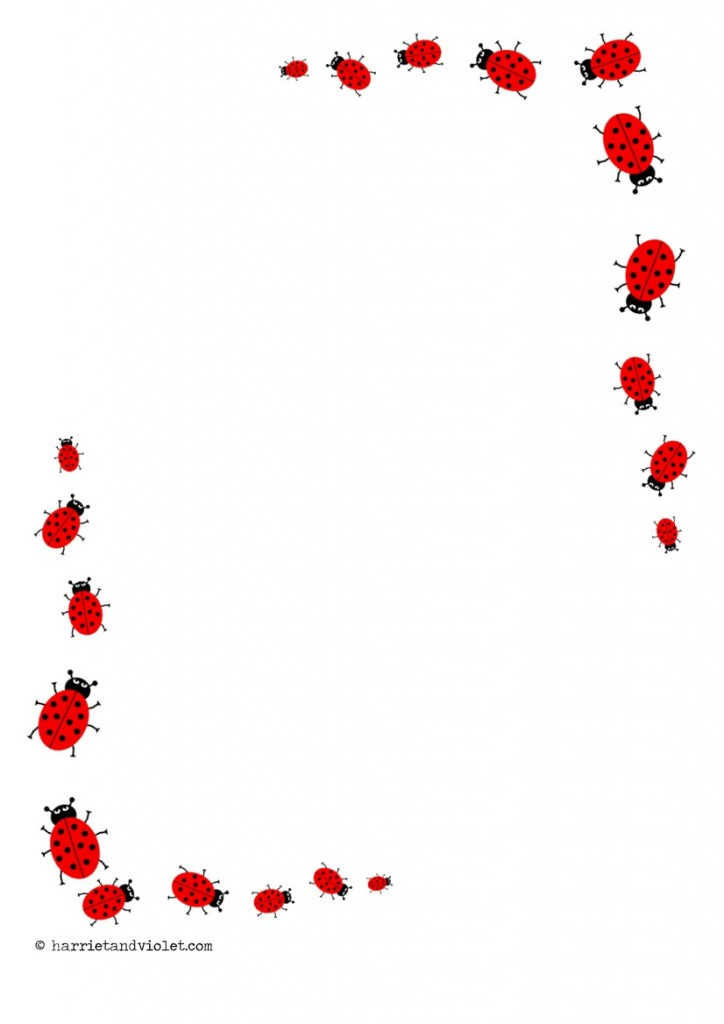 TIC TAC TOE
Ein/e Spieler/in spielt mit den fünf Marienkäfern, der/die andere mit den 
fünf Bienen. Jede/r besetzt abwechselnd ein Spielfeld. 
Wer zuerst eine Dreierreihe in einer Zeile, Spalte oder Diagonalen legt, hat gewonnen. 
Schafft es keine/r eine Reihe zu legen, ist das Spiel UNENTSCHIEDEN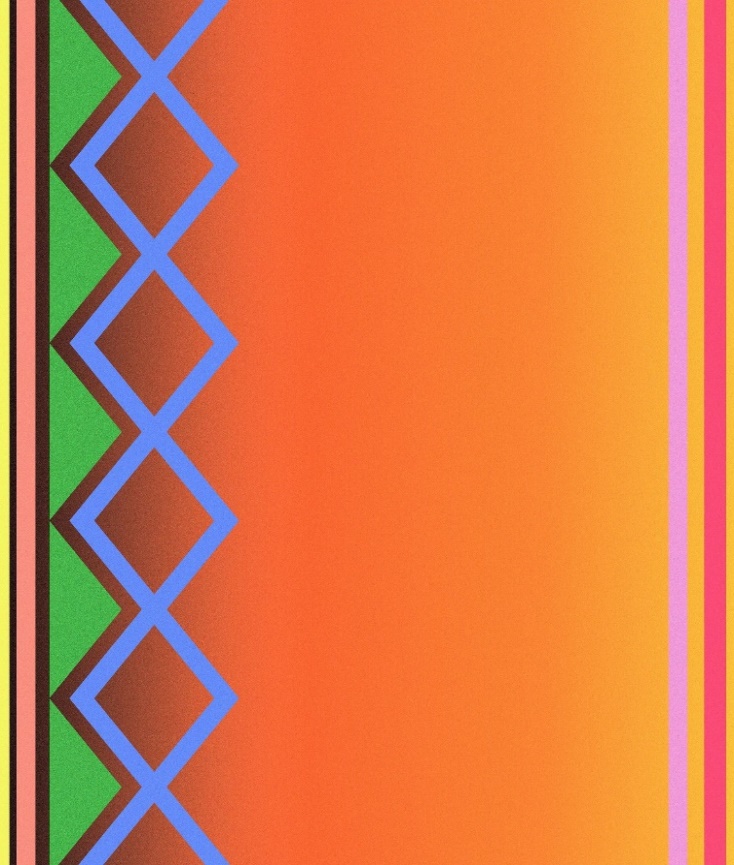 